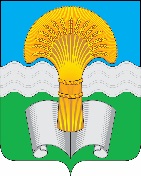 Администрация (исполнительно-распорядительный орган) муниципального района «Ферзиковский район» Калужской областиПОСТАНОВЛЕНИЕот   21  марта  2024 года                                                                                                  № 102 п. Ферзиково  В соответствии с Федеральным законом от 06 октября 2003 года № 131-ФЗ «Об общих принципах организации местного самоуправления в Российской Федерации», статьёй 179 Бюджетного кодекса Российской Федерации, Постановлением администрации (исполнительно – распорядительного органа) муниципального района «Ферзиковский район» от 01 августа 2013 года № 366 «Об утверждении Порядка разработки, формирования и реализации муниципальных программ муниципального района «Ферзиковский район» и Порядка проведения оценки эффективности реализации муниципальных программ муниципального района «Ферзиковский район», в целях обеспечения системного и комплексного развития сельских территорий муниципального района «Ферзиковский район», администрация (исполнительно – распорядительный орган) муниципального района «Ферзиковский район» ПОСТАНОВЛЯЕТ:Внести в Постановление администрации (исполнительно-распорядительного органа) муниципального района «Ферзиковский район» от 18 октября 2019 года № 589 «Об утверждении муниципальной программы муниципального района «Ферзиковский район» «Комплексное развитие сельских территорий в Ферзиковском районе Калужской области» (с изменениями) следующие изменения:Пункт 8  «Объемы  финансирования  муниципальной  программы за счетбюджетных ассигнований» Паспорта муниципальной программы муниципального района «Ферзиковский район» «Комплексное развитие сельских территорий в Ферзиковском районе Калужской области» (далее по тексту – муниципальная программа) изложить в новой редакции:Раздел 4 «Объем финансовых ресурсов, необходимых для реализации муниципальной программы» изложить в новой редакции (приложение №1).Настоящее Постановление вступает в силу с момента его официального опубликования в газете Ферзиковского района «Ферзиковские Вести» и подлежит размещению в информационно-коммуникационной сети Интернет на официальном сайте администрации (исполнительно-распорядительного органа) муниципального района «Ферзиковский район».  Глава администрации муниципального района   «Ферзиковский район»                                                                            А.С. Волков	Приложение №1к Постановлению администрации (исполнительно-распорядительного органа) муниципального района Ферзиковский район»от «21» марта 2024 года №102 4. Объем финансовых ресурсов, необходимых для реализации муниципальной программыФинансирование мероприятий программы осуществляется за счет средств областного и местного бюджетов, а также собственных (заемных) средств граждан и собственных средств организаций. Средства областного бюджета выделяются муниципальным образованиям на условиях софинансирования в порядке межбюджетных отношений.(тыс. руб. в ценах каждого года)--------------------------------<*> Объемы финансирования за счет бюджета муниципального района «Ферзиковский район» ежегодно уточняются в соответствии с решениями Районного Собрания муниципального района «Ферзиковский район» о бюджете муниципального района «Ферзиковский район»  на очередной финансовый год и на плановый период.<**> Объемы финансовых средств, направляемых на реализацию муниципальной программы из областного бюджета, ежегодно уточняются после принятия закона Калужской области об областном бюджете на очередной финансовый год и на плановый период.<***> К средствам физических лиц относятся собственные или заемные средства хозяйствующих субъектов и граждан - получателей социальных выплат на строительство (приобретение) жилья в сельской местности - по улучшению жилищных условий гражданО внесении изменений в Постановление администрации (исполнительно-распорядительного органа) муниципального района «Ферзиковский район» от 18 октября 2019 года № 589 «Об утверждении муниципальной программы муниципального района «Ферзиковский район» «Комплексное развитие сельских территорий в Ферзиковском районе Калужской области» (с изменениями)«8.Объемы финансиро-вания муници-пальной программы за счет бюджетных ассигно-ванийНаименова-ние показателяВсего (тыс. руб.)в том числе по годам:в том числе по годам:в том числе по годам:в том числе по годам:в том числе по годам:в том числе по годам:«8.Объемы финансиро-вания муници-пальной программы за счет бюджетных ассигно-ванийНаименова-ние показателяВсего (тыс. руб.)202020212022202320242025«8.Объемы финансиро-вания муници-пальной программы за счет бюджетных ассигно-ванийВСЕГО55224,864073190,754008,39328871,0461519154,6749200«8.Объемы финансиро-вания муници-пальной программы за счет бюджетных ассигно-ванийв том числе по источникам финансирова-ния:«8.Объемы финансиро-вания муници-пальной программы за счет бюджетных ассигно-ванийсредства бюджета муниципаль-ного района «Ферзиковский район»19708,26712050,002050,009727,738675880,5284300«8.Объемы финансиро-вания муници-пальной программы за счет бюджетных ассигно-ванийсредства областного бюджета35516,596971140,751958,39319143,3074813274,1464900».Наименование показателяВсегоВ том числе по годамВ том числе по годамВ том числе по годамВ том числе по годамВ том числе по годамВ том числе по годамНаименование показателяВсего202020212022202320242025ВСЕГО61825,464073915,757858,39329726,0461520325,2749200В том числе:по источникам финансирования:бюджетные ассигнования – итого 55224,864073190,754008,39328871,0461519154,6749200в том числе:средства бюджета муниципального района «Ферзиковский район» <*>19708,26712050,002050,009727,738675880,5284300средства областного бюджета <**>35516,596971140,751958,39319143,3074813274,1464900иные источники (справочно) – итого 6600,600725,0003850,000855,0001170,600000в том числе:средства физических лиц <***>3750,600725,0001000,000855,0001170,60000собственные средства организаций2850,00002850,000000по участникам и источникам финансирования подпрограммы:Администрация муниципального района «Ферзиковский район»59946,490913915,7507858,39327847,0729920325,2749200в том числе:средства бюджета муниципального района «Ферзиковский район» <*>17829,293942050,002050,007848,765515880,5284300средства областного бюджета <**>35516,596971140,751958,39319143,3074813274,1464900средства физических лиц <***>3750,600725,0001000,000855,001170,60000собственные средства организаций2850,00002850,000000Отдел аграрной политики и социального обустройства села администрации муниципального района «Ферзиковский район»171,2917600171,29176000в том числе:средства бюджета муниципального района «Ферзиковский район» <*>171,2917600171,29176000средства областного бюджета <**>0000000средства физических лиц <***>0000000собственные средства организаций0000000Отдел архитектуры, градостроительства, экономики, имущественных и земельных отношений администрации муниципального района «Ферзиковский район»1707,68140001707,68140000в том числе:средства бюджета муниципального района «Ферзиковский район» <*>1707,68140001707,68140000средства областного бюджета <**>0000000средства физических лиц <***>0000000собственные средства организаций0000000